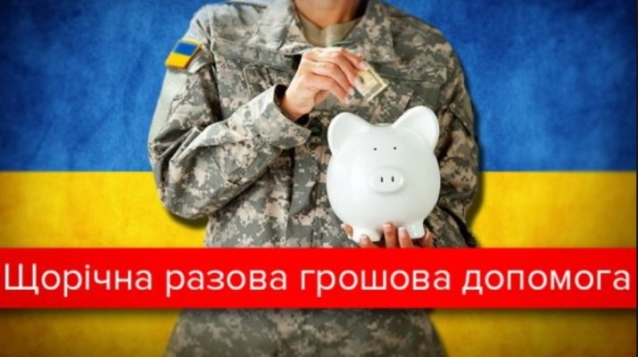 Керуючись постановою Кабінету Міністрів України від 8.04.2021 № 325 «Деякі питання виплати разової грошової допомоги, передбаченої Законами України “Про статус ветеранів війни, гарантії їх соціального захисту” і “Про жертви нацистських переслідувань», Управління соціального захисту населення Подільської районної в місті Києві державної адміністрації забезпечує направлення особових справ отримувачів грошової допомоги до Киїівського міського центру по нарахуванню та здійсненню соціальних виплат з метою своєчасного нарахування та виплати разової грошової допомоги до 5 травня.Розмір грошової допомоги:особам з інвалідністю внаслідок війни та колишнім малолітнім (яким на момент ув’язнення не виповнилося 14 років) в’язням концентраційних таборів, гетто, інших місць примусового тримання, визнаним особами з інвалідністю внаслідок загального захворювання, трудового каліцтва та з інших причин:I групи - 4421 гривня;II групи - 3906 гривень;III групи - 3391 гривня;учасникам бойових дій, постраждалим учасникам Революції Гідності та колишнім неповнолітнім (яким на момент ув’язнення не виповнилося 18 років) в’язням концентраційних таборів, гетто, інших місць примусового тримання, а також дітям, які народилися в зазначених місцях примусового тримання їх батьків, - 1491 гривня;особам, які мають особливі заслуги перед Батьківщиною, - 4421 гривня;членам сімей загиблих і дружинам (чоловікам) померлих осіб з інвалідністю внаслідок війни, дружинам (чоловікам) померлих учасників бойових дій, учасників війни та жертв нацистських переслідувань, визнаних за життя особами з інвалідністю внаслідок загального захворювання, трудового каліцтва та з інших причин, які не одружилися вдруге, - 966 гривень;учасникам війни та колишнім в’язням концентраційних таборів, гетто, інших місць примусового тримання, особам, яких було насильно вивезено на примусові роботи, дітям партизанів, підпільників, інших учасників боротьби з націонал-соціалістським режимом у тилу ворога - 612 гривень.Хто має право звернутись до Управління соціального захисту для отримання грошової допомоги:учасники бойових дій, учасники війни, особи з інвалідністю внаслідок війни, члени сім’ї загиблих, особи, які мають особливі заслуги перед Батьківщиною, які набули відповідного статусу до 5 травня 2021 року включно і їм не нараховано грошову допомогу  за місцем служби або за місцем отримання пенсії.Перелік документів. необхідних для нарахування грошової допомоги:заява про нарахування грошової допомоги (додаток 1);копія паспорта заявника;копія РНОКПП заявника;реквізити розрахункового рахунку, на який будуть перераховані кошти.Прийом громадян в Управлінні соціального захисту населення Подільської районної в місті Києві державної адміністрації здійснюється за попереднім записом за номером телефону: (044) 425 31 19.За детальною інформацією можна звертатись до відділу статусних категорій громадян за номером телефону: (044) 425 88 41.Додаток 1Управління соціального захисту населення Подільської районної в місті Києві державної адміністрації від ___________________________________________________________домашня адреса________________________________________________телефон________________________ЗаяваПрошу призначити щорічну одноразову допомогу до 5 травня, відповідно до постанови Кабінету Міністрів України від 08.04.2021 № 325 «Деякі питання виплати у 2021 році разової грошової допомоги, передбаченої Законами України "Про статус ветеранів війни, гарантії їх соціального захисту".До заяви додаю:__________________________________________________________________________________________________________________________________________________________________________________________________________________________________________________________________________________________________________________________________________ Не заперечую проти використання моїх персональних даних для вирішення питання, відповідно до заяви. Мені роз’яснено порядок вирішення питання викладеного в цій заяві, тому письмової відповіді не потребую.Дата _________                                                                            підпис__________